State Laws: Suicide Prevention Training for School Personnel...6H.I.,..•II Requires annual training Requires non-annual trainingIIEncourages trainingIINo training law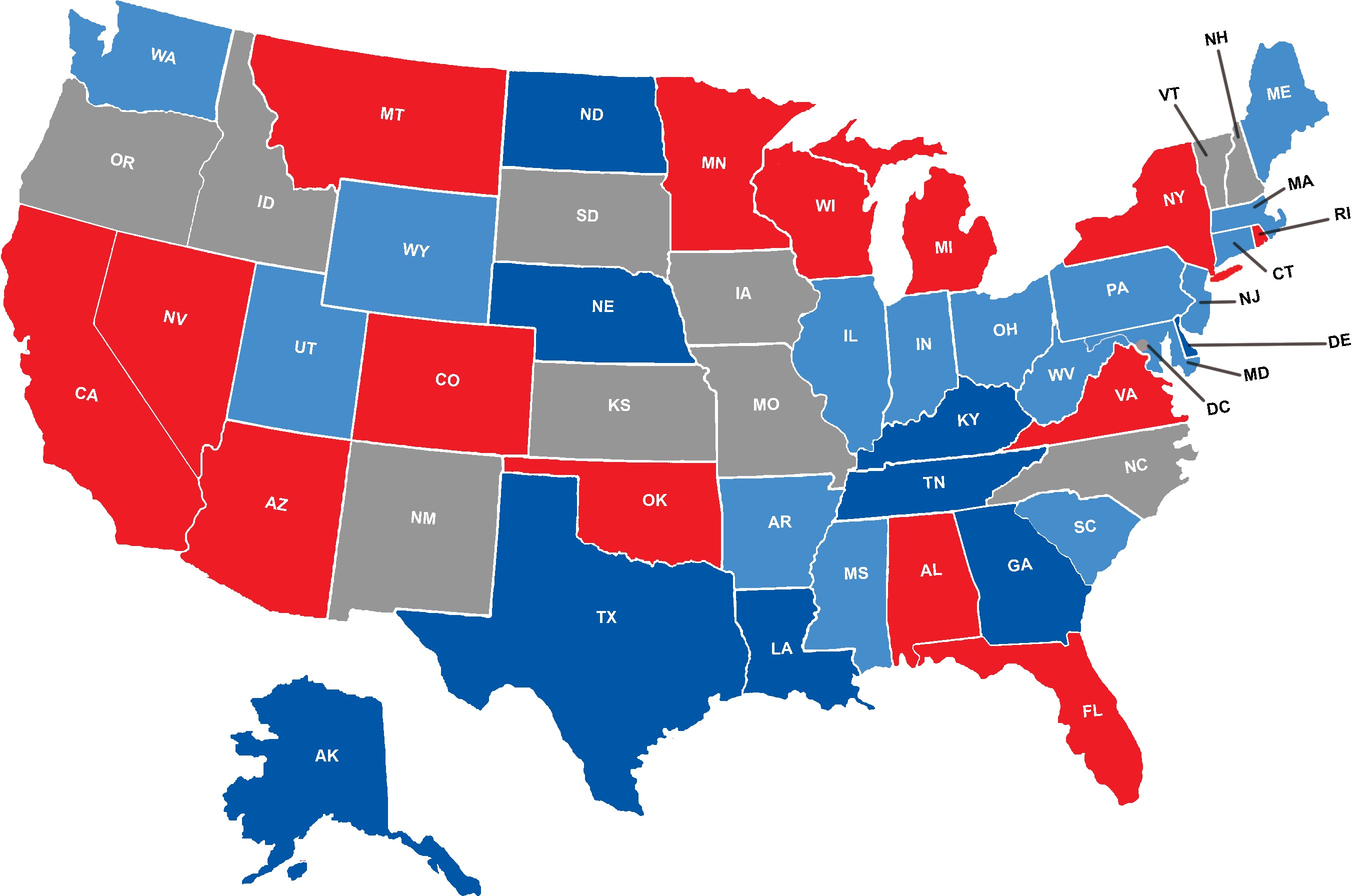 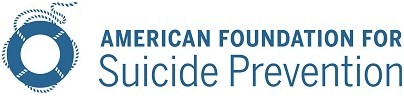 July 2015